Electronic Transmittal Form for DEEP Remediation and LUST Secure File Transfer (SFT)
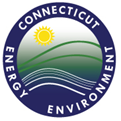    DEPARTMENT OF ENERGY AND ENVIRONMENTAL PROTECTION	REMEDIATION DIVISION 	LEAKING UNDERGROUND STORAGE TANK COORDINATION PROGRAM									www.ct.gov/deepThis Electronic Transmittal Form must be completed and included as the cover sheet of your electronic document when uploading a document to the Connecticut SFT website.  Requirements for Transmittals through the SFT website:Only document types identified in the dropdown lists in Part III below may be submitted through the SFT website.Documents submitted through the SFT website must include all applicable figures, tables and laboratory data. Files must be formatted in Word and use the appropriate naming convention:For Remediation Filings:  REM_RemID_DocumentType_DateofDocument
Example:  REM_1234_ELUR_01-01-2001 For LUST Filings:  LUST_SiteAddress_Town_AbbreviationForDocumentType_DateofDocument
Example:  LUST_1MainStreet_Hartford_ESA_01-01-2001 
Note:  For “AbbreviationForDocumentType” use appropriate abbreviation at Transmittal of DocumentsPart I:  Primary Recipient*:   (* required)Part II:  Site InformationPart III:  Document Information (document type required for appropriate program[s] only)Part IV:  Submitter Information Environmental Use Restriction Form for: Allowable Disturbance, Release, Termination, or Post Emergency Abatement Remediation DEPARTMENT OF ENERGY AND ENVIRONMENTAL PROTECTIONBUREAU OF WATER PROTECTION AND LAND REUSEREMEDIATION DIVISIONENVIRONMENTAL USE RESTRICTION PROGRAM								www.ct.gov/deep/remediationThis Form is prescribed by the Commissioner of the Department of Energy and Environmental Protection (Commissioner) to process allowable disturbances, releases, and terminations of Environmental Use Restrictions (EURs) pursuant to sections 22a-133q-6 and 22a-133q-7 of the Regulations of Connecticut State Agencies (RCSA), to allow for activities that are otherwise prohibited by the EUR restrictions and affirmative obligations. The Form shall also be used to document the plan and schedule for remedial activities following the abatement of an emergency suspension of an EUR in accordance with the Declaration Document. EURs include: Environmental Land Use Restriction (ELUR) or a Notice of Activity and Use Limitation (NAUL).  Form DirectionsThe table below should be used to inform the Department of Energy and Environmental Protection (Department) of what is currently being submitted.  Although all parts of the form may not need to be submitted for review by the Department, the form should be used to maintain a record of the life-cycle of all activities completed for a project, from beginning to end. Keep the form in word and do not remove any parts or sections.Note: Gray italicized text – Will be found throughout the application and is used to provide guidance and directions.          Blue text - Indicates an area to fill with requested information.The  symbol denotes an area to electronically embed a document (see instructions below). Select Insert on the ToolbarIn the Text group click the dropdown arrow for Object and select Object.The Object dialog box will appear.  Select Create from File.Choose Browse and select the file to embed (saved as PDF, Word, or JPEG).Click Display as Icon.  Click OK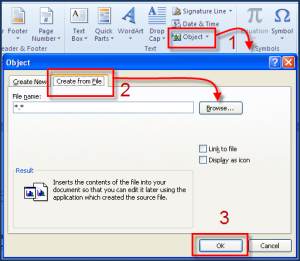 Form and Fee Submittal InformationUpload this form to the Remediation Division Connecticut Secure File Transfer (SFT) website.  For the Remediation Division to process a Temporary Release of EUR by Commissioner or Initial TRRA, the fee required by RCSA section 22a-133q-7, and completed Fee Transmittal Form must be received by the Central Permit Processing Unit (CPPU) of the Department.QuestionsQuestions and correspondence regarding EURs are to be directed to DEEP.EUR@ct.gov (RE: Parcel/Facility Name and Address). Table of Submitted Documents “Ctrl-click” underlined text in Required Submittals to jump to required part.Section A. General InformationPart I. Parcel and Contact Information If multiple entries, separate with comma.Parcel Information – Physical LocationParcel Owner InformationParty Requesting Release If not owner  Licensed Environmental Professional Information Attorney Information If applicableLand Surveyor Information If applicablePart II. Summary of Proposed Activities Part III. Existing EURs Recorded on the Municipal Land RecordsPart IV. Approval by Owner of Parcel or Owner of Interest Part V. Signature and Seal of LEPSection B. Work PlanThis section should be completed to document details of the work that takes place during activities, including applicable Parts that are not required to be submitted to the Department.Part I. SchedulePart II. Soil Management PlansThe standardized soil management plan provides the minimum requirements that must be complied with for all allowable disturbances, TRRAs, and releases in accordance with RCSA sections (22a-133q-6(d) through 22a-133q-6(e) and 22a-133q-7(b)(G)).Standardized Soil Management PlanSoils, other excavated material, or debris excavated as part of activities shall be managed in accordance with all applicable laws and the following:Stockpiles of soil, other excavated material, or debris shall be either located on polyethylene or similar sheeting material, stored in drums or roll-off containers, or on concrete or bituminous concrete. Where such soil, other excavated material, or debris has been placed in drums or roll-off containers, such drums or containers shall be in good condition (i.e., not rusting, no apparent structural defects or incapable of holding the stored materials) that shall always remain closed, except when soil, other excavated material, or debris is being added or removed. Soil, other excavated material, or debris stored on polyethylene or similar sheeting material, or on concrete or bituminous concrete, shall be covered except when such soil, other excavated material, or debris is being added or removed from storage;All soil, other excavated material, or debris stored shall be compatible with anything stored with such soil, other excavated material, or debris so as to not produce any the following effects: heat or pressure; fire or explosion; violent reaction; toxic dusts, mists, fumes or gases; or flammable fumes or gases;Soil, other excavated material, or debris subject to section 22a-133k-2(b)(3), section 22a-133k-2(b)(4) or section 22a-133k-2(f)(2) of RCSA shall be sorted, separated, and stockpiled in isolation from all other soil, other excavated material, and debris;Polluted soils, other excavated materials, or debris shall be separated from soil, excavated material or debris that is not polluted. All stockpiles of soil, other excavated material, or debris that is polluted shall be managed in a stockpile storage area that:Prevents access by the general public through fencing or other similar means; andIs identified by a sign that is visible from a distance of at least 25 feet, posted at each stockpile storage area entrance, identifying, at a minimum, the name of the person authorized to conduct activities under this subsection, a contact name and phone number, the hours of operation, includes the phrase “Keep Out” and, in text visible for a distance of 5 feet, includes the phrase “Polluted Soil;”Dust controls shall be implemented and maintained according to best practices. Wind erosion and dust transport from the stockpiles and the travel areas of the staging, transfer and temporary storage area shall be minimized. Anti-tracking measures, including, but not limited to, vehicle skid pads, shall be implemented to prevent tracking outside of the parcel; andSoil, other excavated material, or debris that is or contains hazardous waste, as defined by section 22a-448 of the Connecticut General Statutes shall be sorted, separated, and stockpiled in isolation from all other soil, other excavated material, and debris and shall be managed in compliance with the requirements of sections 22a-449(c)-100 to 22a-449(c)-119, inclusive, of RCSA.For the purposes of this form, soil, other excavated material, or debris is considered to be stockpiled when such soil, excavated material, or debris has been accumulated, consolidated for storage, and will have to be removed from the stockpile for replacement or disposal.RestorationRestoration of impacts from activities, including, but not limited to, restoration of the area where activities were conducted, shall be conducted in accordance with the following requirements:The area where activities were conducted shall be restored to the condition described in the EUR;Soils, other excavated materials, or debris, excavated as part of activities:Provided it is returned to the location and depth from which it was excavated, may be returned without the need for analytical testing;Not returned to the location and depth from which it was excavated shall be tested to determine the concentration of pollutants in such soil, other excavated materials, or debris. The analytical results of testing, shall be taken into account and such soil, other excavated material, or debris shall be either reused in compliance with section 22a-133k-2(h) of RCSA, or disposed of at a facility authorized to accept such soil, other excavated material, or debris, provided any such reuse of disposal complies with all other applicable requirements; orThat constitutes or contains a hazardous waste, as defined by section 22a-448 of the CGS, shall, in addition to the above, be managed in compliance with the requirements of sections 22a-449(c)-100 to 22a-449(c)-119, inclusive, of the RCSA;If soil, other excavated material, or debris is stockpiled on concrete or bituminous concrete, following the removal of the stockpile, the area below the stockpile shall be swept to remove any remaining stockpiled soil excavated material or debris;Soil sampling shall be conducted in the area below and in the vicinity of where soil, other excavated material, or debris was stored whenever:Soil, other excavated material, or debris is removed from polyethylene or similar sheeting material; orThe Commissioner or an LEP determines that soil, other excavated material, or debris was not managed pursuant to the requirements of this subsection following the removal of such soil, other excavated material, or debris;An LEP shall oversee the collection of soil samples required by this subdivision. Such samples shall be analyzed for each of the pollutants known or reasonably expected to be present in the excavated soil, other excavated material, or debris and all pollutants identified in the EUR. All laboratory analysis shall be performed by a laboratory certified by the Department of Public Health for the chemical testing performed. When such analytical results are greater than the applicable RSR criteria, the soil, other excavated material, or debris below and in the vicinity of the soil stockpile shall be subject to the requirements of the RSRs; andAny pollution resulting from activities shall be remediated to the satisfaction of the Commissioner.Part III.  Anticipated Release ClosureWhen using a TRRA or allowable disturbance the work area MUST be restored to the condition described in the EUR.Part IV.  Record of ActivitiesPart V.  Notification of Unexpected Conditions If applicablePart VI. Request for Permanent Release of an ELUR or Termination of a NAUL If applicablePart VII. Recordation of Permanent Release of ELUR or Termination of NAUL If applicableSection C. Completion Report Part I. Elements of Report Part II. Signature and Seal of LEP Appendix AApproval Notice of Activity and Use Limitation Temporary Release by a Licensed Environmental ProfessionalAll gray italicized is direction and should be deleted before printing the final Approval document.Blue text should be edited using information from Section A and converted to black text. The approval will need an original signature for recording.The Approval must be recorded within 7 days of receipt of the LEP approved Form.After Recording Return to:Environmental Use Restriction CoordinatorState of Connecticut Department of Energy and Environmental ProtectionRemediation DivisionBureau of Water Protection and Land Reuse79 Elm StreetHartford, CT  06106Approval Notice of Activity and Use Limitation Temporary Releaseby a Licensed Environmental ProfessionalThis Approval was completed on a form prescribed by the Commissioner of the Department of Energy and Environmental Protection (DEEP). The Approval and associated documents were completed by a licensed environmental professional (LEP) under the authorization of Regulations of Connecticut State Agencies section 22a-133q-7(d). Parcel InformationParcel Owner InformationParty Responsible for Environmental Use Restriction (EUR) ReleaseAuthorized Activities:The Release will terminate on:  Please record this approval letter on the  land records, within 7 days of receipt of this Approval.DEEP does not certify that the information in this form is correct, complete, or appropriate.  Nothing in this approval shall affect the Commissioner’s authority to institute any proceeding, or take any action to require further investigation or action to prevent or abate pollution, to recover costs and natural resource damages, and to impose penalties for violations of law. In addition, nothing in this approval shall relieve any person of his or her obligations under applicable federal, state and local law. LEP InformationFor Remediation documents:Primary Program*:  Rem ID*:        For LUST documents:UST Facility ID:      Spill Case Number:      Site Name*:      Site Address*:      City/Town*:      	State:  	Zip Code:       Secondary Programs (complete as many as applicable for this document):
Program: 	Project ID:       Program: 	Project ID:       Program: 	Project ID:       Program: 	Project ID:       Provide Project ID for each secondary program if it is known. 
Each program has a unique ID (i.e. Rem ID, Spill Case #, UST Facility ID, etc.)Remediation*: LUST*: Date of Document*:  	Version: Name*:      E-mail*:      Name of company/business this document is being submitted on behalf of: * Post Emergency Abatement Remediation Declaration of EUR paragraph 4 - In the event of an unforeseen combination of circumstances or the resulting state that calls for immediate action to prevent a significant risk to human health or the environment, the destruction of property, or the disruption of public utility service, the application of the EUR may be suspended, provided such risk cannot be abated without suspending the EUR and:The Department is immediately notified of the emergency;The extent and duration of the suspension are limited to the minimum reasonably necessary to adequately respond to the emergency;All measures necessary to limit actual and potential present and future risk to human health and the environment resulting from such suspension are implemented; andAfter the emergency is abated, a plan approved in writing by the Department is implemented, on an approved schedule, to ensure that the Subject Area is remediated in accordance with sections 22a-133k-1 to 22a-133k-3, inclusive, of the RCSA and restored to the condition described in the EUR. Post Emergency Abatement Remediation Declaration of EUR paragraph 4 - In the event of an unforeseen combination of circumstances or the resulting state that calls for immediate action to prevent a significant risk to human health or the environment, the destruction of property, or the disruption of public utility service, the application of the EUR may be suspended, provided such risk cannot be abated without suspending the EUR and:The Department is immediately notified of the emergency;The extent and duration of the suspension are limited to the minimum reasonably necessary to adequately respond to the emergency;All measures necessary to limit actual and potential present and future risk to human health and the environment resulting from such suspension are implemented; andAfter the emergency is abated, a plan approved in writing by the Department is implemented, on an approved schedule, to ensure that the Subject Area is remediated in accordance with sections 22a-133k-1 to 22a-133k-3, inclusive, of the RCSA and restored to the condition described in the EUR. Post Emergency Abatement Remediation Declaration of EUR paragraph 4 - In the event of an unforeseen combination of circumstances or the resulting state that calls for immediate action to prevent a significant risk to human health or the environment, the destruction of property, or the disruption of public utility service, the application of the EUR may be suspended, provided such risk cannot be abated without suspending the EUR and:The Department is immediately notified of the emergency;The extent and duration of the suspension are limited to the minimum reasonably necessary to adequately respond to the emergency;All measures necessary to limit actual and potential present and future risk to human health and the environment resulting from such suspension are implemented; andAfter the emergency is abated, a plan approved in writing by the Department is implemented, on an approved schedule, to ensure that the Subject Area is remediated in accordance with sections 22a-133k-1 to 22a-133k-3, inclusive, of the RCSA and restored to the condition described in the EUR. Post Emergency Abatement Remediation Declaration of EUR paragraph 4 - In the event of an unforeseen combination of circumstances or the resulting state that calls for immediate action to prevent a significant risk to human health or the environment, the destruction of property, or the disruption of public utility service, the application of the EUR may be suspended, provided such risk cannot be abated without suspending the EUR and:The Department is immediately notified of the emergency;The extent and duration of the suspension are limited to the minimum reasonably necessary to adequately respond to the emergency;All measures necessary to limit actual and potential present and future risk to human health and the environment resulting from such suspension are implemented; andAfter the emergency is abated, a plan approved in writing by the Department is implemented, on an approved schedule, to ensure that the Subject Area is remediated in accordance with sections 22a-133k-1 to 22a-133k-3, inclusive, of the RCSA and restored to the condition described in the EUR. Post Emergency Abatement Remediation Declaration of EUR paragraph 4 - In the event of an unforeseen combination of circumstances or the resulting state that calls for immediate action to prevent a significant risk to human health or the environment, the destruction of property, or the disruption of public utility service, the application of the EUR may be suspended, provided such risk cannot be abated without suspending the EUR and:The Department is immediately notified of the emergency;The extent and duration of the suspension are limited to the minimum reasonably necessary to adequately respond to the emergency;All measures necessary to limit actual and potential present and future risk to human health and the environment resulting from such suspension are implemented; andAfter the emergency is abated, a plan approved in writing by the Department is implemented, on an approved schedule, to ensure that the Subject Area is remediated in accordance with sections 22a-133k-1 to 22a-133k-3, inclusive, of the RCSA and restored to the condition described in the EUR. Submittal DateType of SubmittalRequired SubmittalsRequired SubmittalsRequired SubmittalsSubmittal DateType of SubmittalSection ASection BSection CApproval Request Post emergency abatementParts I–IIICompletion Report All All Allowable Disturbance Section 22a-133q-6 of the RCSA describes eligible activities, and the process for allowable disturbances. An allowable disturbance does not require an approval, but must meet the following limitations: Comprise a discrete singular project, minimized to the greatest extent practicable and not be one phase of a multi-phased project or a continuous or on-going project;Be supervised by a Licensed Environmental Professional (LEP). If the subject area is on parcel under the custody and control of the Department, either an LEP or the Commissioner of may supervise such activities;Not exceed 90 days, and no new allowable disturbance in the same subject area may commence until 90 days has passed since the completion of activities performed pursuant to a previous allowable disturbance;Not result in the excavation of more than 250 cubic yards of soil, other excavated material ordebris;	Not exceed 1000 square feet of disturbance at any one time; andNot result in the disturbance of any subject area containing PCBs. Allowable Disturbance Section 22a-133q-6 of the RCSA describes eligible activities, and the process for allowable disturbances. An allowable disturbance does not require an approval, but must meet the following limitations: Comprise a discrete singular project, minimized to the greatest extent practicable and not be one phase of a multi-phased project or a continuous or on-going project;Be supervised by a Licensed Environmental Professional (LEP). If the subject area is on parcel under the custody and control of the Department, either an LEP or the Commissioner of may supervise such activities;Not exceed 90 days, and no new allowable disturbance in the same subject area may commence until 90 days has passed since the completion of activities performed pursuant to a previous allowable disturbance;Not result in the excavation of more than 250 cubic yards of soil, other excavated material ordebris;	Not exceed 1000 square feet of disturbance at any one time; andNot result in the disturbance of any subject area containing PCBs. Allowable Disturbance Section 22a-133q-6 of the RCSA describes eligible activities, and the process for allowable disturbances. An allowable disturbance does not require an approval, but must meet the following limitations: Comprise a discrete singular project, minimized to the greatest extent practicable and not be one phase of a multi-phased project or a continuous or on-going project;Be supervised by a Licensed Environmental Professional (LEP). If the subject area is on parcel under the custody and control of the Department, either an LEP or the Commissioner of may supervise such activities;Not exceed 90 days, and no new allowable disturbance in the same subject area may commence until 90 days has passed since the completion of activities performed pursuant to a previous allowable disturbance;Not result in the excavation of more than 250 cubic yards of soil, other excavated material ordebris;	Not exceed 1000 square feet of disturbance at any one time; andNot result in the disturbance of any subject area containing PCBs. Allowable Disturbance Section 22a-133q-6 of the RCSA describes eligible activities, and the process for allowable disturbances. An allowable disturbance does not require an approval, but must meet the following limitations: Comprise a discrete singular project, minimized to the greatest extent practicable and not be one phase of a multi-phased project or a continuous or on-going project;Be supervised by a Licensed Environmental Professional (LEP). If the subject area is on parcel under the custody and control of the Department, either an LEP or the Commissioner of may supervise such activities;Not exceed 90 days, and no new allowable disturbance in the same subject area may commence until 90 days has passed since the completion of activities performed pursuant to a previous allowable disturbance;Not result in the excavation of more than 250 cubic yards of soil, other excavated material ordebris;	Not exceed 1000 square feet of disturbance at any one time; andNot result in the disturbance of any subject area containing PCBs. Allowable Disturbance Section 22a-133q-6 of the RCSA describes eligible activities, and the process for allowable disturbances. An allowable disturbance does not require an approval, but must meet the following limitations: Comprise a discrete singular project, minimized to the greatest extent practicable and not be one phase of a multi-phased project or a continuous or on-going project;Be supervised by a Licensed Environmental Professional (LEP). If the subject area is on parcel under the custody and control of the Department, either an LEP or the Commissioner of may supervise such activities;Not exceed 90 days, and no new allowable disturbance in the same subject area may commence until 90 days has passed since the completion of activities performed pursuant to a previous allowable disturbance;Not result in the excavation of more than 250 cubic yards of soil, other excavated material ordebris;	Not exceed 1000 square feet of disturbance at any one time; andNot result in the disturbance of any subject area containing PCBs.Submittal DateType of SubmittalRequired SubmittalsRequired SubmittalsRequired SubmittalsSubmittal DateType of SubmittalSection ASection BSection CNotification of Temporary Allowable Disturbance Intended Start Date:  At least 14 days after submittalExpiration Date:    No more than 90 DaysAll Excluding Part IVNotification of Unexpected Condition to EUR Program within 72 hours of identifyingPart VCompletion Report Within 60 days of completion of activitiesAllTemporary Release of NAUL by LEP Section 22a-133q-7 of the RCSA describes the process or activities which are eligible for release of the restrictions and affirmative obligations in an NAUL.  All Releases must be approved and recorded on the municipal land records. The LEP should complete the Approval Form in Appendix A for recordation on the municipal land records.  Temporary releases of NAULs may be approved by an LEP, provided they meet the following limitations:Not more than 180 days after the temporary release is recorded, any subject area disturbed by the activities authorized by the temporary release is returned to the condition described in the NAUL or if a new EUR is going to be placed on the subject area, to a condition that complies with the RSRs; andAn LEP has not approved a temporary release authorizing activities within the same subject area within the previous 2 calendar years.Temporary Release of NAUL by LEP Section 22a-133q-7 of the RCSA describes the process or activities which are eligible for release of the restrictions and affirmative obligations in an NAUL.  All Releases must be approved and recorded on the municipal land records. The LEP should complete the Approval Form in Appendix A for recordation on the municipal land records.  Temporary releases of NAULs may be approved by an LEP, provided they meet the following limitations:Not more than 180 days after the temporary release is recorded, any subject area disturbed by the activities authorized by the temporary release is returned to the condition described in the NAUL or if a new EUR is going to be placed on the subject area, to a condition that complies with the RSRs; andAn LEP has not approved a temporary release authorizing activities within the same subject area within the previous 2 calendar years.Temporary Release of NAUL by LEP Section 22a-133q-7 of the RCSA describes the process or activities which are eligible for release of the restrictions and affirmative obligations in an NAUL.  All Releases must be approved and recorded on the municipal land records. The LEP should complete the Approval Form in Appendix A for recordation on the municipal land records.  Temporary releases of NAULs may be approved by an LEP, provided they meet the following limitations:Not more than 180 days after the temporary release is recorded, any subject area disturbed by the activities authorized by the temporary release is returned to the condition described in the NAUL or if a new EUR is going to be placed on the subject area, to a condition that complies with the RSRs; andAn LEP has not approved a temporary release authorizing activities within the same subject area within the previous 2 calendar years.Temporary Release of NAUL by LEP Section 22a-133q-7 of the RCSA describes the process or activities which are eligible for release of the restrictions and affirmative obligations in an NAUL.  All Releases must be approved and recorded on the municipal land records. The LEP should complete the Approval Form in Appendix A for recordation on the municipal land records.  Temporary releases of NAULs may be approved by an LEP, provided they meet the following limitations:Not more than 180 days after the temporary release is recorded, any subject area disturbed by the activities authorized by the temporary release is returned to the condition described in the NAUL or if a new EUR is going to be placed on the subject area, to a condition that complies with the RSRs; andAn LEP has not approved a temporary release authorizing activities within the same subject area within the previous 2 calendar years.Temporary Release of NAUL by LEP Section 22a-133q-7 of the RCSA describes the process or activities which are eligible for release of the restrictions and affirmative obligations in an NAUL.  All Releases must be approved and recorded on the municipal land records. The LEP should complete the Approval Form in Appendix A for recordation on the municipal land records.  Temporary releases of NAULs may be approved by an LEP, provided they meet the following limitations:Not more than 180 days after the temporary release is recorded, any subject area disturbed by the activities authorized by the temporary release is returned to the condition described in the NAUL or if a new EUR is going to be placed on the subject area, to a condition that complies with the RSRs; andAn LEP has not approved a temporary release authorizing activities within the same subject area within the previous 2 calendar years.Submittal DateType of SubmittalRequired SubmittalsRequired SubmittalsRequired SubmittalsSubmittal DateType of SubmittalSection ASection BSection CNotification of LEP approval Intended Start Date:    At least 14 days after submittalExpiration Date:    No more than 180 DaysAll Submittal of Work Plan for LEP Approved Temporary Release of NAUL Only required if requested by the CommissionerAll Parts I–IIINotification of Unexpected Condition to EUR Program within 72 hours of identifying All Part VCompletion Report Within 60 days of completion of activitiesAll AllTemporary Release of EUR by Commissioner Section 22a-133q-7 of the RCSA describes the process or activities which are eligible for release of the restrictions and affirmative obligations in an EUR.  All Temporary Releases of EURs may be approved by the Commissioner and must be recorded on the municipal land records. Temporary Releases for Recurring Activities (TRRAs) are an optional form of releases which run with the land and are approved by the Commissioner in advance, for activities which may need to be conducted in the same way, at the same location - multiple times.  For an initial TRRA, a template can be found on the EUR webpage.  Temporary Release of EUR by Commissioner Section 22a-133q-7 of the RCSA describes the process or activities which are eligible for release of the restrictions and affirmative obligations in an EUR.  All Temporary Releases of EURs may be approved by the Commissioner and must be recorded on the municipal land records. Temporary Releases for Recurring Activities (TRRAs) are an optional form of releases which run with the land and are approved by the Commissioner in advance, for activities which may need to be conducted in the same way, at the same location - multiple times.  For an initial TRRA, a template can be found on the EUR webpage.  Temporary Release of EUR by Commissioner Section 22a-133q-7 of the RCSA describes the process or activities which are eligible for release of the restrictions and affirmative obligations in an EUR.  All Temporary Releases of EURs may be approved by the Commissioner and must be recorded on the municipal land records. Temporary Releases for Recurring Activities (TRRAs) are an optional form of releases which run with the land and are approved by the Commissioner in advance, for activities which may need to be conducted in the same way, at the same location - multiple times.  For an initial TRRA, a template can be found on the EUR webpage.  Temporary Release of EUR by Commissioner Section 22a-133q-7 of the RCSA describes the process or activities which are eligible for release of the restrictions and affirmative obligations in an EUR.  All Temporary Releases of EURs may be approved by the Commissioner and must be recorded on the municipal land records. Temporary Releases for Recurring Activities (TRRAs) are an optional form of releases which run with the land and are approved by the Commissioner in advance, for activities which may need to be conducted in the same way, at the same location - multiple times.  For an initial TRRA, a template can be found on the EUR webpage.  Temporary Release of EUR by Commissioner Section 22a-133q-7 of the RCSA describes the process or activities which are eligible for release of the restrictions and affirmative obligations in an EUR.  All Temporary Releases of EURs may be approved by the Commissioner and must be recorded on the municipal land records. Temporary Releases for Recurring Activities (TRRAs) are an optional form of releases which run with the land and are approved by the Commissioner in advance, for activities which may need to be conducted in the same way, at the same location - multiple times.  For an initial TRRA, a template can be found on the EUR webpage.  Submittal DateType of SubmittalRequired SubmittalsRequired SubmittalsRequired SubmittalsSubmittal DateType of SubmittalSection ASection BSection CApproval RequestFee Required - $1000.00 $500.00 until (2/15/23)Parts I–III Fee Transmittal FormInitial TRRA Approval Request Fee Required -  $1000.00 $500.00 until (2/15/23)Part II Fee Transmittal FormTRRA Use Notification A new Form should be used for each notification Intended Start Date:   At least 14 days after submittalAll Excluding Part IVPart IINotification of Unexpected Condition to EUR Program within 72 hours of identifyingAll Part VCompletion Report Within 60 days of completion of activitiesAll AllPermanent Release of ELUR or Termination of NAUL By Commissioner Section 22a-133q-7 of the RCSA describes the process or activities which are eligible for Permanent Release of ELUR or Termination of NAUL.  All Permanent Release of ELUR or Termination of NAUL must be approved by the Commissioner and recorded on the municipal land records. Permanent Release of ELUR or Termination of NAUL By Commissioner Section 22a-133q-7 of the RCSA describes the process or activities which are eligible for Permanent Release of ELUR or Termination of NAUL.  All Permanent Release of ELUR or Termination of NAUL must be approved by the Commissioner and recorded on the municipal land records. Permanent Release of ELUR or Termination of NAUL By Commissioner Section 22a-133q-7 of the RCSA describes the process or activities which are eligible for Permanent Release of ELUR or Termination of NAUL.  All Permanent Release of ELUR or Termination of NAUL must be approved by the Commissioner and recorded on the municipal land records. Permanent Release of ELUR or Termination of NAUL By Commissioner Section 22a-133q-7 of the RCSA describes the process or activities which are eligible for Permanent Release of ELUR or Termination of NAUL.  All Permanent Release of ELUR or Termination of NAUL must be approved by the Commissioner and recorded on the municipal land records. Permanent Release of ELUR or Termination of NAUL By Commissioner Section 22a-133q-7 of the RCSA describes the process or activities which are eligible for Permanent Release of ELUR or Termination of NAUL.  All Permanent Release of ELUR or Termination of NAUL must be approved by the Commissioner and recorded on the municipal land records. Submittal DateType of SubmittalRequired SubmittalsRequired SubmittalsRequired SubmittalsSubmittal DateType of SubmittalSection ASection BSection CApproval Request All Part VINotification of Unexpected Condition to EUR Program within 72 hours of identifyingAll Part VSubmittal of Recorded ApprovalAll Part VIIParcel/Facility Name:  Parcel/Facility Name:  Parcel/Facility Name:  Other Name(s): Other Name(s): Other Name(s): Street Address: Street Address: Street Address: City/Town: State: CTZip Code: County: County: County: Remediation Division Site Identification Number (REM ID#):  Remediation Division Site Identification Number (REM ID#):  Remediation Division Site Identification Number (REM ID#):  Name of Parcel Owner:  Name of Parcel Owner:  Name of Parcel Owner:  Primary Contact Name: Primary Contact Name: Primary Contact Name: E-mail Address: E-mail Address: E-mail Address: Street Address: Street Address: Street Address: City/Town: State: Zip Code: Phone Number: () -Ext.: Ext.: CT Secretary of State Business ID# (as provided by Online Business Services):  CT Secretary of State Business ID# (as provided by Online Business Services):  CT Secretary of State Business ID# (as provided by Online Business Services):  Name of Party Requesting Release: Name of Party Requesting Release: Name of Party Requesting Release: Primary Contact Name: Primary Contact Name: Primary Contact Name: E-mail Address:  E-mail Address:  E-mail Address:  Street Address: Street Address: Street Address: City/Town:  State:  Zip Code:  Phone Number: () -Ext.: Ext.: Name: LEP License #: LEP License #: Firm Name: Firm Name: Firm Name: E-mail Address: E-mail Address: E-mail Address: Street Address: Street Address: Street Address: City/Town: State:  Zip Code:  Phone Number: () -Ext.: Ext.: Name: Name: Name: Firm Name: Firm Name: Firm Name: E-mail Address: E-mail Address: E-mail Address: Street Address: Street Address: Street Address: City/Town: State:  Zip Code:  Phone Number: () -Ext.: Ext.: Name: License #: License #: Firm Name: Firm Name: Firm Name: E-mail Address: E-mail Address: E-mail Address: Street Address: Street Address: Street Address: City/Town: State:  Zip Code:  Phone Number: () -Ext.: Ext.: Briefly summarize the proposed activities to take place. Include Subject Areas affected by activities, approximate disturbance area, approximate volume of soil to be disturbed, if an engineered control will be disturbed, contaminants within the area, what activities will be taking place, and any other pertinent information:  Date ELUR to be released was recorded on the municipal land records: Volume/Page:  Provide the existing EUR(s) recorded on the land records that will be affected by the release EURsProvide a copy of the most recent survey or simplified survey which depicts to scale the location of activities, proposed changes, as applicable, to Subject Area(s) including soil staging locations, and scaled excavation areas. Survey“I have personally examined and am familiar with the information submitted in this document and all attachments thereto, and I certify, based on reasonable investigation, including my inquiry of those individuals responsible for obtaining the information, that the submitted information is true, accurate and complete to the best of my knowledge and belief.”“I have personally examined and am familiar with the information submitted in this document and all attachments thereto, and I certify, based on reasonable investigation, including my inquiry of those individuals responsible for obtaining the information, that the submitted information is true, accurate and complete to the best of my knowledge and belief.”Name: Date:  Signature“I certify that this document and all attachments, were prepared under my direction or supervision and that the information contained is accurate and complete to the best of my knowledge.”“I certify that this document and all attachments, were prepared under my direction or supervision and that the information contained is accurate and complete to the best of my knowledge.” If completing the form for an LEP approved NAUL Release: “I certify that this document and all attachments have been prepared and completed in compliance with and satisfy the requirements of 22a-133q-7(b); that authorized activities will be completed in no more than 180 days, from the date the temporary release is recorded, and an LEP has not approved a temporary release within the same subject area within the previous 2 calendar years.”  If completing the form for an LEP approved NAUL Release: “I certify that this document and all attachments have been prepared and completed in compliance with and satisfy the requirements of 22a-133q-7(b); that authorized activities will be completed in no more than 180 days, from the date the temporary release is recorded, and an LEP has not approved a temporary release within the same subject area within the previous 2 calendar years.” Name: Date:  Signature and Seal “By embedding my seal and signature, I am affixing my seal to the document and submitting it as if it were sealed by hand.”Proposed Start Date of Activities: Number of days/months necessary to complete Activities (consider delays): NAUL approved by LEP – must be less than 180 days. Allowable disturbances - must be less than 90 days.Explain how the extent and duration of such activities is limited to the minimum that is reasonably necessary to conduct the proposed activities: Site-Specific Soil Management Plan: If additional soil management is required beyond the standardized soil management plan  If using a TRRA, include the document.  TRRAIf a Maintenance Checklist or Inspection identified corrective actions were needed. Maintenance Checklist/InspectionWill the work area be restored to condition described in the EUR and depicted on the survey?   Yes   If yes, skip the rest of Part III.         No - Briefly describe how the anticipated changes achieve RSR compliance: Provide draft of new survey, along with maps and figures showing proposed changes: Draft SurveySummary of contaminants of concern: Depth and location of excavation(s): For each Stockpile Storage area:Date received at such area(s): Date transported from the area, and final disposition:  Total volume managed at such area: Total volume returned to the location where it was originally excavated: Each receiving site for reuse or disposal:Facility name(s), location(s), and address(es):  Amount brought to such facility: Briefly describe any unexpected conditions that were encountered:  Briefly describe how the unexpected conditions were or will be addressed: Provide list of Subject Areas to be Released or Terminated: Briefly describe what activities will allow for the permanent release of the EUR: Embed Permanent Release/Termination Documentation Report.Include any investigation, characterization, or remediation documentation necessary, including, but not limited to, maps and laboratory analytical results, to demonstrate how the subject area will be in compliance with the requirements of the RSRs. ReportWhen is a New EUR Needed?In general, a new EUR is needed to clarify the land records if the original EUR is no longer representative of site conditions or when the method or manner of complying with the RSRs has changed. * If a new EUR will be recorded in connection with the permanently released ELUR or terminated NAUL than the new EUR shall be recorded simultaneously with the permanent release or termination.New EUR proposed to be recorded:    Yes         NoProvide a copy of recorded Permanent Release of ELUR or Termination of NAUL. Recorded DocumentBriefly describe any changes to the anticipated release closure: Provide a summary of the work performed: Provide dates activities were initiated and completed: Describe how engineered control and inaccessible soil areas were restored, and how soils meet requirements of restrictions and affirmative obligations: Explain how the subject area meets the requirements of the EUR as recorded: Explain how the subject area meets the requirements of the RSRs, if the EUR is going to be replaced, or permanently released or terminated: Explain the need for laboratory analysis: Provide time dated photographs of the activities in progress and after completion (unless prohibited by law). PhotographsProvide copies of the records or waste manifests documenting the final disposition of excavated soils, materials, and debris. Waste ManifestsProvide tables along with laboratory results with data quality assessment and usability evaluation: Tables and Laboratory ResultsProvide an as-built map, prepared using the survey or simplified survey documenting conditions in the subject area after completion of the authorized activities: As-Built-Map     “I certify that this completion report was prepared under my direction or supervision and that the information contained is true and accurate and complete to the best of my knowledge and that the area upon which the work was performed is in compliance with the EUR and the RSRs.”OR     “I certify that this completion report was prepared under my direction or supervision and that the information contained is true and accurate and complete to the best of my knowledge”.The following additional work is necessary for the area upon which the work was performed to comply with the EUR and the RSRs:      “I certify that this completion report was prepared under my direction or supervision and that the information contained is true and accurate and complete to the best of my knowledge and that the area upon which the work was performed is in compliance with the EUR and the RSRs.”OR     “I certify that this completion report was prepared under my direction or supervision and that the information contained is true and accurate and complete to the best of my knowledge”.The following additional work is necessary for the area upon which the work was performed to comply with the EUR and the RSRs: LEP Name:   Date:  Signature and Seal“By embedding my seal and signature, I am affixing my seal to the document and submitting it as if it were sealed by hand.”Date of Notification Submittal: Parcel/Facility Name: Parcel/Facility Name: Parcel/Facility Name: Street Address: Street Address: Street Address: City/Town: State: CT Zip Code: Remediation Division Site Identification Number (REM ID#):  Remediation Division Site Identification Number (REM ID#):  Remediation Division Site Identification Number (REM ID#):  Date ELUR to be released was recorded on the municipal land records: Volume/Page:  Date ELUR to be released was recorded on the municipal land records: Volume/Page:  Date ELUR to be released was recorded on the municipal land records: Volume/Page:  Parcel Owner Legal Name: Parcel Owner Legal Name: Parcel Owner Legal Name: Street Address: Street Address: Street Address: City/Town: State: Zip Code: Name: Company Name: Company Name: Company Name: Street Address: Street Address: Street Address: Street Address: City/Town: City/Town: State: Zip Code: Name: Name: License Number: License Number: Company Name: Company Name: Company Name: Company Name: Street Address: Street Address: Street Address: Street Address: City/Town: State: State: Zip Code: LEP Signature:LEP Signature:Date: Date: 